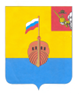 РЕВИЗИОННАЯ КОМИССИЯ ВЫТЕГОРСКОГО МУНИЦИПАЛЬНОГО РАЙОНА162900, Вологодская область, г. Вытегра, пр. Ленина, д.68тел. (81746)  2-22-03,  факс (81746) ______,       e-mail: revkom@vytegra-adm.ruЗАКЛЮЧЕНИЕпо результатам экспертизы проекта постановления Администрации муниципального образования «Город Вытегра» «О внесении изменений в муниципальную программу «Развитие транспортной системы на территории муниципального образования «Город Вытегра» Вытегорского муниципального района Вологодской области на 2022-2026 гг.»26.02.2024 г.                                                                                      г. Вытегра         Заключение Ревизионной комиссии Вытегорского муниципального района на проект постановления Администрации муниципального образования «Город Вытегра» «О внесении изменений в муниципальную программу «Развитие транспортной системы на территории муниципального образования «Город Вытегра» Вытегорского муниципального района Вологодской области на 2022-2026 гг.» подготовлено в соответствии с требованиями Бюджетного кодекса Российской Федерации, Положения о Ревизионной комиссии Вытегорского муниципального района.   Основание для проведения экспертизы: пункт 2 статьи 157 Бюджетного кодекса Российской Федерации, пункт 7 части 2 статьи 9 Федерального закона от 07.02.2011 № 6-ФЗ «Об общих принципах организации и деятельности контрольно-счетных органов субъектов Российской Федерации, федеральных территорий и муниципальных образований» (с последующими изменениями), Положение о Ревизионной комиссией Вытегорского муниципального района, утвержденное Решением Представительного Собрания Вытегорского муниципального района № 660 от 28.06.2023 г.  Цель экспертизы: -подтверждение соответствия муниципальной программы основным направлениям государственной политики, установленным законами и иными нормативными правовыми актами Российской Федерации, Вологодской области и муниципального образования в сфере транспорта, а также достаточность запланированных мероприятий и реалистичность ресурсов для достижения целей и ожидаемых результатов муниципальной программы;-подтверждение полномочий по установлению (изменению) расходного обязательства, подтверждение обоснованности размера расходного обязательства, установление экономических последствий принятия нового либо изменения действующего расходного обязательства для бюджета муниципального образования.  Основными задачами экспертизы являются:-проверка соответствия муниципальной программы нормативным правовым актам и документам стратегического характера;-анализ структуры муниципальной программы;-анализ системы финансирования, оценки эффективности и контроля муниципальной программы.Предметом экспертизы является проект постановления о внесении изменений в муниципальную программу, а также расчеты финансовых ресурсов и обоснования программных мероприятий.Объектом экспертизы является: ответственный исполнитель муниципальной программы – Администрация муниципального образования «Город Вытегра» (далее Администрация).6. Порядок проведения экспертизы:  экспертиза проекта нормативно – правового акта о внесении изменений в муниципальную программу  осуществлялась с учетом предусмотренного  порядка разработки, реализации и оценки эффективности реализации муниципальных программ муниципального образования «Город Вытегра», утвержденного постановлением Администрации муниципального образования «Город Вытегра»  от 04.08.2020  № 301 «Об утверждении Порядка разработки, реализации и оценки эффективности реализации муниципальных программ муниципального образования «Город Вытегра»,  в соответствии со статьей 179 Бюджетного кодекса Российской Федерации.7. Экспертиза проведена Председателем Ревизионной комиссии ВМР  Парфеновой И.А.Проект Программы поступил в Ревизионную комиссию с сопроводительным письмом № 265 от 21 февраля 2024 года.Согласно статьи 179 Бюджетного кодекса Российской Федерации муниципальные программы утверждаются местной администрацией муниципального образования. Сроки реализации муниципальных программ определяются местной администрацией муниципального образования в устанавливаемом порядке. Порядок принятия решений о разработке муниципальных программ, формирования и реализации устанавливается муниципальным правовым актом местной администрации муниципального образования. Объем бюджетных ассигнований на финансовое обеспечение реализации муниципальных программ утверждается решением о бюджете по соответствующей каждой программе целевой статье расходов бюджета. Муниципальные программы, предлагаемые к реализации начиная с очередного финансового года, а также изменения в ранее утвержденные программы, подлежат утверждению в сроки, установленные местной администрацией. Представительные органы муниципальных образований вправе осуществлять рассмотрение проектов муниципальных программ и предложений о внесении изменений в муниципальные программы в порядке, установленном нормативными правовыми актами представительных органов муниципальных образований. Государственные (муниципальные) программы подлежат приведению в соответствие с законом (решением) о бюджете не позднее 01 апреля текущего финансового года.     В целях реализации положений статьи 179 Бюджетного Кодекса Российской Федерации принято постановление Администрации муниципального образования «Город Вытегра» от 04.08.2020 № 301 «Об утверждении Порядка разработки, реализации и оценки эффективности реализации муниципальных программ муниципального образования «Город Вытегра».Проект постановления Администрации муниципального образования «Город Вытегра» «О внесении изменений в муниципальную программу «Развитие транспортной системы на территории муниципального образования «Город Вытегра» Вытегорского муниципального района Вологодской области на 2022-2026 гг.» предлагает внести изменения в постановление  Администрации муниципального образования «Город Вытегра» от 07 декабря 2021 года № 403 «Об утверждении муниципальной программы «Развитие транспортной системы на территории муниципального образования «Город Вытегра» Вытегорского муниципального района Вологодской области на 2022-2026 гг.» (с последующими изменениями):        - уточнить в разделе «Общая характеристика сферы реализации муниципальной программы» текстовой части программы протяженность автомобильных дорог местного значения, имеющих асфальтобетонное покрытие, увеличив с 16,0 до  19,04 км, протяженность дорог, имеющих гравийно-грунтовое покрытие, уменьшив с 52,0 до 47,96 км;        -уточнить в разделе «Общая характеристика сферы реализации муниципальной программы» текстовой части программы наименование перевозчика ИП Бердников С.В. (ранее ООО «Вытегорское АТП» и протяженность автобусного маршрута, увеличив с 16,2 км до 20 км;        -дополнить раздел «Общая характеристика сферы реализации муниципальной программы» текстовой части программы информацией о планируемом строительстве нового объекта - детского сада в районе ул. Академика Бараева в г. Вытегра и о необходимости строительства участка новой автомобильной дороги к указанному объекту; -дополнить раздел «Характеристика основных мероприятий муниципальной программы» Основным мероприятием 3 «Строительство автомобильных дорог». Основное мероприятие соответствует целям программы и будет направлено на решение следующей задачи: «Сохранение и развитие сети автомобильных дорог и искусственных сооружений»;- внести изменения в объем финансирования мероприятий программы, приводя его в соответствие с решениями Городского Совета муниципального образования «Город Вытегра» от 19.12.2022 № 25 «О бюджете муниципального образования «Город Вытегра» на 2023 год и плановый период 2024 и 2025 годов» (с последующими изменениями) и от 14.12.2023 № 78 «О бюджете муниципального образования «Город Вытегра» на 2024 год и плановый период 2025 и 2026 годов». Проектом постановления предлагается внести изменения в финансирование муниципальной программы, увеличив общий объем финансирования на 736,5 тыс. рублей (+0,7%) к ранее утвержденным показателям), в том числе: -по Основному мероприятию 2 «Содержание автомобильных дорог и искусственных сооружений» в 2023 году ассигнования уменьшить на 1293,6 тыс. рублей (-17,0%), в 2024 году уменьшить на 700,0 тыс. рублей (-10,0%), в 2026 году увеличить на 2060,0 тыс. рублей (+32,0%); -по Основному мероприятию 3 «Создание условий для содержания автобусного маршрута»  в 2023 году ассигнования увеличить на 110,1 тыс. рублей (+9,8%), в 2024 году увеличить на 180,0 тыс. рублей (+16,1%), в 2025 году увеличить на 380,0 тыс. рублей (+ 4,7%), в 2026 году увеличить на 2060,0 тыс. рублей (+32,0%).В целом объем финансирования муниципальной программы «Развитие транспортной системы на территории муниципального образования «Город Вытегра» Вытегорского муниципального района Вологодской области на 2022-2026 гг.» составит 106591,6 тыс. рублей, в том числе в 2024 году - 7600,0 тыс. рублей, в 2025-2026 годах в сумме 8500,0 тыс. рублей ежегодно.Изменения в целевые показатели и в ожидаемые результаты реализации муниципальной программы проектом постановления не предусмотрены. Проектом постановления вносятся соответствующие изменения в паспорт программы Программы и приложение 3 «Финансовое обеспечение программы».  В ходе экспертизы установлено, что в предлагаемом проекте Объем финансового обеспечения Программы в паспорте муниципальной программы не соответствует  показателям приложения 3 «Финансовое обеспечение программы».Ревизионная комиссия предлагает:        -объем финансового обеспечения в паспорте муниципальной программы привести в соответствие с  показателями приложения 3 «Финансовое обеспечение программы».         Выводы и предложенияПредставленный проект постановления Администрации муниципального образования «Город Вытегра» «О внесении изменений в муниципальную программу «Развитие транспортной системы на территории муниципального образования «Город Вытегра» Вытегорского муниципального района Вологодской области на 2022-2026 гг.» соответствует требованиям Федерального закона № 131-ФЗ от 06.10.2003 «Об общих принципах организации местного самоуправления в Российской Федерации» и Бюджетного кодекса Российской Федерации, но не в полной мере соответствует Порядку разработки и реализации программ утвержденному постановлением Администрации муниципального образования «Город Вытегра»  от 04.08.2020  № 301 «Об утверждении Порядка разработки, реализации и оценки эффективности реализации муниципальных программ муниципального образования «Город Вытегра».       Ревизионная комиссия Вытегорского муниципального района рекомендует рассмотреть возможность внесения изменений в проект программы с учетом  замечаний  и предложений, изложенных в заключении. Председатель Ревизионной комиссии                                                                      И.А. Парфенова                